Dear Parents and Carers,We would like to invite you to the first of our Foundation Stay and Play session which will be held on Wednesday 15th November as seen on the school website. The focus of this session is “Fiddly Fingers” which will concentrate on the important muscles needed to develop an effective pencil grip. At the session you will be able to join in with the activities with your child, many of which you can replicate at home.We are holding 2 sessions and would be grateful if you could indicate which session you would like to attend by completing the attached form.Thank you for your continued support and we look forward to your visit.The Foundation Team……………………………………………………………………………………………………………Name of child …………………………………………………………Only one adult per child please due to restrictions of space.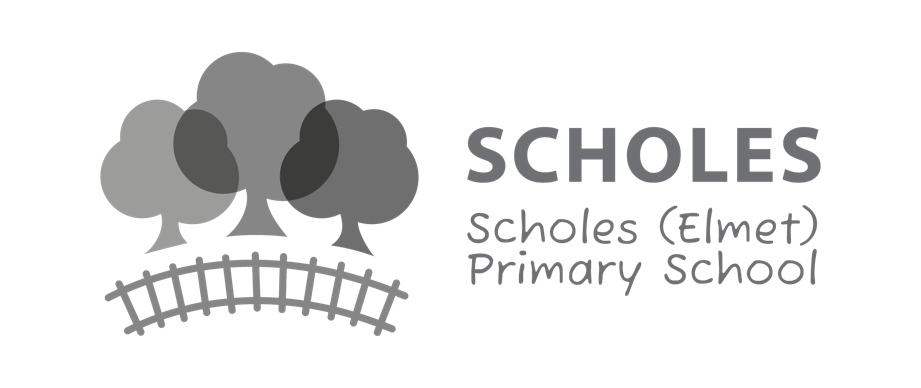 part of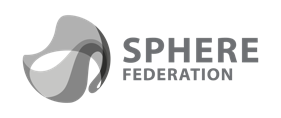 Station Road, Scholes, Leeds, LS15 4BJ   |   0113 264 9149I would like to attend the 9-9.30am session on Wednesday 16th November.  I would like to attend the 2.45-3.15pm session on Wednesday 16th November.  I am unable to attend the session.